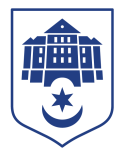 ТЕРНОПІЛЬСЬКА МІСЬКА РАДАУправління транспортних мереж та зв’язку
вул. Миколая Коперника, 1, м. Тернопіль, 46001  тел. (0352) 521514, 52 58 55 е-mail: uprtrans_te@ukr.netЗа період з 10.05-16.05.2024  виконано: КП «Автошкола «Міськавтотранс» :завершено навчання на категорію «Д» у кількості 3 слухачі, завершено навчання на категорію «В» у кількості 5 слухачів ,завершено навчання на категорію «СЕ» у кількості 12 слухачів, завершено навчання на категорію «В» у кількості 8 слухачів, завершено навчання на категорію «С» у кількості 9 слухачів, завершено навчання на категорію «Д1» у кількості 1 слухач. Сформовано та розпочато навчання з підготовки та перепідготовки водіїв:  групи № 236 на категорію «С» у кількості 10слухачів; групи № 4118 на категорію «СЕ» у кількості 12слухачів; групи № 2495 на категорію «С1» у кількості 1слухач; групи № 2492 на категорію «А1» у кількості 1слухач;  групи № 2493 на категорію «А» у кількості 1слухач;  групи № 2494 на категорію «В» у кількості 1слухач;  групи № 4117 на категорію «В» у кількості 7слухачів.КП  «Тернопіль Інтеравіа»  : упорядкування кабельних мереж у будинку вул. Морозенка, 3 (4 під’їзди) обслуговування системи відеоспостереження ЗДО 18.КП «Тернопільелектротранс»:Контролерами пасажирського транспорту здійснено перевірки 819 транспортних засобів, з яких:  66 тролейбусів з кондукторами;  338 тролейбусів без кондукторів;  392 автобуси КП “ТЕТ“;  23 автобуси міського перевезення;  18 виявлено порушень в тролейбусах без кондукторів;  0 виявлено порушень в тролейбусах з кондукторами;  15 виявлено порушень в автобусах КП “ТЕТ“;  7 виявлення порушень в автобусах міського перевезення;  20 пасажирів оштрафовано.Також, згідно рішення виконавчого комітету, 16 травня, у Всесвітній день вишиванки, проїзд у громадському транспорті Тернополя для жителів та гостей міста у вишиванках чи вишитих сорочках – безкоштовний.Начальник управління 							Олег ВІТРУК